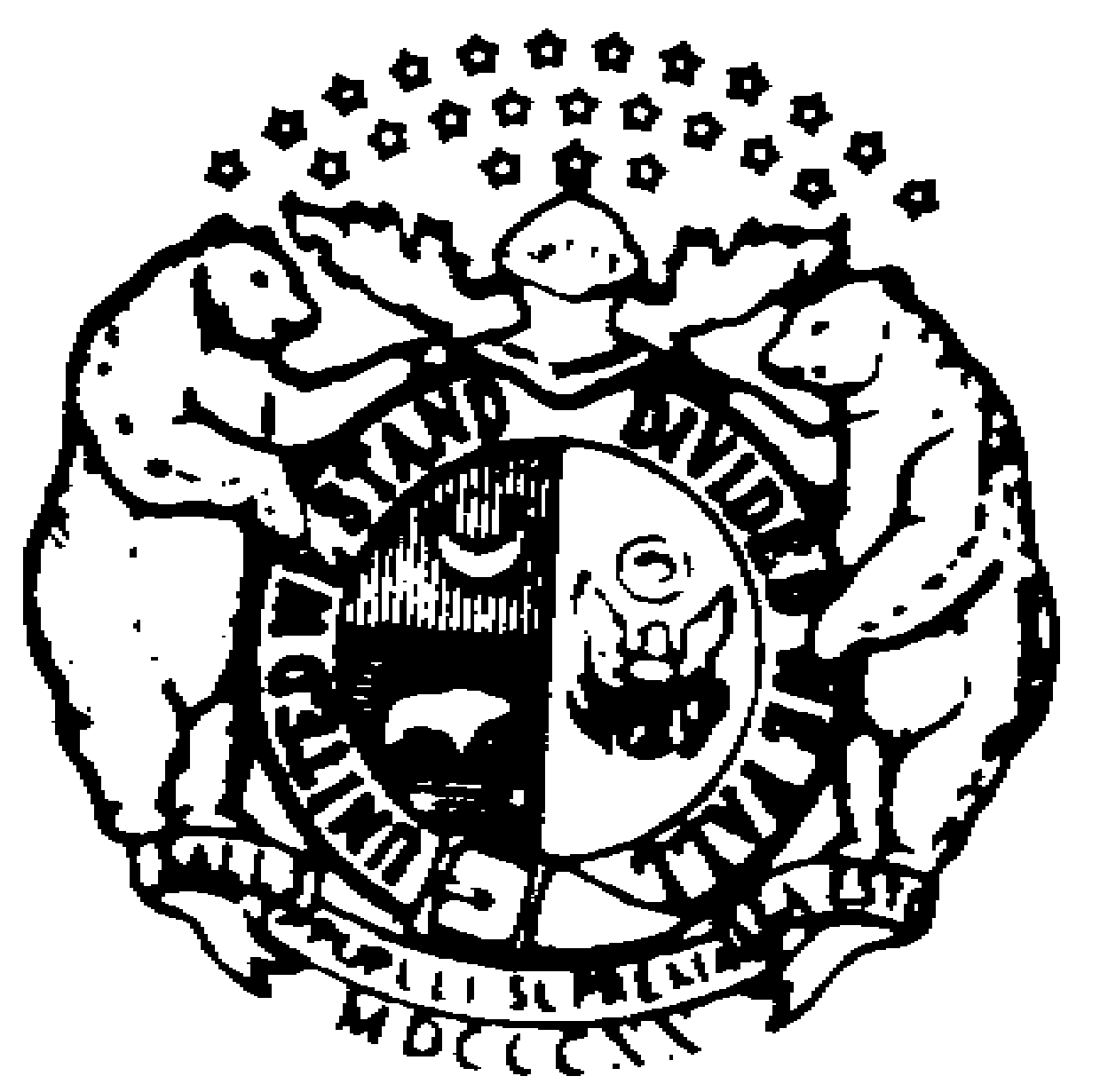 Missouri Department Of Social ServicesChildren's Division Residential Program Unit Critical Incident ReportMissouri Department Of Social ServicesChildren's Division Residential Program Unit Critical Incident ReportMissouri Department Of Social ServicesChildren's Division Residential Program Unit Critical Incident ReportMissouri Department Of Social ServicesChildren's Division Residential Program Unit Critical Incident ReportMissouri Department Of Social ServicesChildren's Division Residential Program Unit Critical Incident ReportMissouri Department Of Social ServicesChildren's Division Residential Program Unit Critical Incident ReportMissouri Department Of Social ServicesChildren's Division Residential Program Unit Critical Incident ReportMissouri Department Of Social ServicesChildren's Division Residential Program Unit Critical Incident ReportMissouri Department Of Social ServicesChildren's Division Residential Program Unit Critical Incident ReportMissouri Department Of Social ServicesChildren's Division Residential Program Unit Critical Incident ReportMissouri Department Of Social ServicesChildren's Division Residential Program Unit Critical Incident ReportP. O. Box 88Jefferson City, MO 65103P. O. Box 88Jefferson City, MO 65103P. O. Box 88Jefferson City, MO 65103P. O. Box 88Jefferson City, MO 65103P. O. Box 88Jefferson City, MO 65103Name of Agency / Operating SiteName of Agency / Operating SiteName of Agency / Operating SiteName of Agency / Operating SiteName of Agency / Operating SiteName of Agency / Operating SiteName Of Child Involved:Name Of Child Involved:Name Of Child Involved:Name Of Child Involved:Name Of Child Involved:Name Of Child Involved:Name Of Staff Involved:Name Of Staff Involved:Name Of Staff Involved:Name Of Staff Involved:Name Of Staff Involved:Name Of Staff Involved:Other Staff Present:Other Staff Present:Other Staff Present:Other Staff Present:Other Staff Present:Other Staff Present:# of Other Child(ren) Present:# of Other Child(ren) Present:# of Other Child(ren) Present:# of Other Child(ren) Present:# of Other Child(ren) Present:# of Other Child(ren) Present:Date of Incident:     Date of Incident:     Date of Incident:     Date of Incident:     Date of Incident:     Time Began:      Time Began:      Time Began:      Time Began:      Time Began:      Time Began:      Time Ended:      Time Ended:      Time Ended:      Time Ended:      Time Ended:      Time Ended:      Place:      Type Of Critical Incident:Type Of Critical Incident:Type Of Critical Incident:Type Of Critical Incident:Type Of Critical Incident:Type Of Critical Incident:Type Of Critical Incident:Type Of Critical Incident:Type Of Critical Incident:Type Of Critical Incident:Type Of Critical Incident:Type Of Critical Incident:Type Of Critical Incident:Type Of Critical Incident:Type Of Critical Incident:Type Of Critical Incident:Type Of Critical Incident:Type Of Critical Incident: Injury of a child during physical restraint Injury of a child during physical restraint Injury of a child during physical restraint Injury of a child during physical restraint Injury of a child during physical restraint Injury of a child during physical restraint Injury of a child during physical restraint Injury of a child during physical restraint Injury of a child during physical restraint Attempted suicide Attempted suicide Attempted suicide Attempted suicide Attempted suicide Attempted suicide Attempted suicide Attempted suicide Attempted suicide Serious physical or sexual aggression by or toward the child Serious physical or sexual aggression by or toward the child Serious physical or sexual aggression by or toward the child Serious physical or sexual aggression by or toward the child Serious physical or sexual aggression by or toward the child Serious physical or sexual aggression by or toward the child Serious physical or sexual aggression by or toward the child Serious physical or sexual aggression by or toward the child Serious physical or sexual aggression by or toward the child Fire setting Fire setting Fire setting Fire setting Fire setting Fire setting Fire setting Fire setting Fire setting Significant physical injuries requiring medical attention Significant physical injuries requiring medical attention Significant physical injuries requiring medical attention Significant physical injuries requiring medical attention Significant physical injuries requiring medical attention Significant physical injuries requiring medical attention Significant physical injuries requiring medical attention Significant physical injuries requiring medical attention Significant physical injuries requiring medical attention Child death Child death Child death Child death Child death Child death Child death Child death Child death Allegations of sexual abuse Allegations of sexual abuse Allegations of sexual abuse Allegations of sexual abuse Allegations of sexual abuse Allegations of sexual abuse Allegations of sexual abuse Allegations of sexual abuse Allegations of sexual abuse Information which must be reported to the Child Abuse/Neglect hotline pursuant to section 210.115, RSMo Information which must be reported to the Child Abuse/Neglect hotline pursuant to section 210.115, RSMo Information which must be reported to the Child Abuse/Neglect hotline pursuant to section 210.115, RSMo Information which must be reported to the Child Abuse/Neglect hotline pursuant to section 210.115, RSMo Information which must be reported to the Child Abuse/Neglect hotline pursuant to section 210.115, RSMo Information which must be reported to the Child Abuse/Neglect hotline pursuant to section 210.115, RSMo Information which must be reported to the Child Abuse/Neglect hotline pursuant to section 210.115, RSMo Information which must be reported to the Child Abuse/Neglect hotline pursuant to section 210.115, RSMo Information which must be reported to the Child Abuse/Neglect hotline pursuant to section 210.115, RSMo Criminal conduct involving the child Criminal conduct involving the child Criminal conduct involving the child Criminal conduct involving the child Criminal conduct involving the child Criminal conduct involving the child Criminal conduct involving the child Criminal conduct involving the child Criminal conduct involving the child Other (Explain)  Other (Explain)  Other (Explain)  Other (Explain)  Other (Explain)  Other (Explain)  Other (Explain)  Other (Explain)  Other (Explain)  Elopement (please indicate below date, time, and by who Law Enforcement and the National Center for Missing and Exploited Children were contacted) Elopement (please indicate below date, time, and by who Law Enforcement and the National Center for Missing and Exploited Children were contacted) Elopement (please indicate below date, time, and by who Law Enforcement and the National Center for Missing and Exploited Children were contacted) Elopement (please indicate below date, time, and by who Law Enforcement and the National Center for Missing and Exploited Children were contacted) Elopement (please indicate below date, time, and by who Law Enforcement and the National Center for Missing and Exploited Children were contacted) Elopement (please indicate below date, time, and by who Law Enforcement and the National Center for Missing and Exploited Children were contacted) Elopement (please indicate below date, time, and by who Law Enforcement and the National Center for Missing and Exploited Children were contacted) Elopement (please indicate below date, time, and by who Law Enforcement and the National Center for Missing and Exploited Children were contacted) Elopement (please indicate below date, time, and by who Law Enforcement and the National Center for Missing and Exploited Children were contacted) Other (Explain)  Other (Explain)  Other (Explain)  Other (Explain)  Other (Explain)  Other (Explain)  Other (Explain)  Other (Explain)  Other (Explain) Type of Unusual Incident:Type of Unusual Incident:Type of Unusual Incident:Type of Unusual Incident:Type of Unusual Incident:Type of Unusual Incident:Type of Unusual Incident:Type of Unusual Incident:Type of Unusual Incident:Type of Unusual Incident:Type of Unusual Incident:Type of Unusual Incident:Type of Unusual Incident:Type of Unusual Incident:Type of Unusual Incident:Type of Unusual Incident:Type of Unusual Incident:Type of Unusual Incident: Loss of electricity, gas, water, telephone, or any other conditions affecting the health and safety of children for a period longer than 12 hours or requires the removal of residents Loss of electricity, gas, water, telephone, or any other conditions affecting the health and safety of children for a period longer than 12 hours or requires the removal of residents Loss of electricity, gas, water, telephone, or any other conditions affecting the health and safety of children for a period longer than 12 hours or requires the removal of residents Loss of electricity, gas, water, telephone, or any other conditions affecting the health and safety of children for a period longer than 12 hours or requires the removal of residents Loss of electricity, gas, water, telephone, or any other conditions affecting the health and safety of children for a period longer than 12 hours or requires the removal of residents Loss of electricity, gas, water, telephone, or any other conditions affecting the health and safety of children for a period longer than 12 hours or requires the removal of residents Loss of electricity, gas, water, telephone, or any other conditions affecting the health and safety of children for a period longer than 12 hours or requires the removal of residents Loss of electricity, gas, water, telephone, or any other conditions affecting the health and safety of children for a period longer than 12 hours or requires the removal of residents Loss of electricity, gas, water, telephone, or any other conditions affecting the health and safety of children for a period longer than 12 hours or requires the removal of residents Loss of electricity, gas, water, telephone, or any other conditions affecting the health and safety of children for a period longer than 12 hours or requires the removal of residents Loss of electricity, gas, water, telephone, or any other conditions affecting the health and safety of children for a period longer than 12 hours or requires the removal of residents Loss of electricity, gas, water, telephone, or any other conditions affecting the health and safety of children for a period longer than 12 hours or requires the removal of residents Loss of electricity, gas, water, telephone, or any other conditions affecting the health and safety of children for a period longer than 12 hours or requires the removal of residents Loss of electricity, gas, water, telephone, or any other conditions affecting the health and safety of children for a period longer than 12 hours or requires the removal of residents Loss of electricity, gas, water, telephone, or any other conditions affecting the health and safety of children for a period longer than 12 hours or requires the removal of residents Emergency that requires summoning first responders Emergency that requires summoning first responders Emergency that requires summoning first respondersDescribe any actions staff took to prevent the incident.Describe any actions staff took to prevent the incident.Describe any actions staff took to prevent the incident.Describe any actions staff took to prevent the incident.Describe any actions staff took to prevent the incident.Describe any actions staff took to prevent the incident.Describe any actions staff took to prevent the incident.Describe any actions staff took to prevent the incident.Describe any actions staff took to prevent the incident.Describe any actions staff took to prevent the incident.Describe any actions staff took to prevent the incident.Describe any actions staff took to prevent the incident.Describe any actions staff took to prevent the incident.Describe any actions staff took to prevent the incident.Describe any actions staff took to prevent the incident.Describe any actions staff took to prevent the incident.Describe any actions staff took to prevent the incident.Describe any actions staff took to prevent the incident.Describe in detail the events of the incident: (Give Details Of Who, What, When, Where, Why And How. Just state facts. DO NOT INCLUDE OPINION. Use another sheet if necessary).Describe in detail the events of the incident: (Give Details Of Who, What, When, Where, Why And How. Just state facts. DO NOT INCLUDE OPINION. Use another sheet if necessary).Describe in detail the events of the incident: (Give Details Of Who, What, When, Where, Why And How. Just state facts. DO NOT INCLUDE OPINION. Use another sheet if necessary).Describe in detail the events of the incident: (Give Details Of Who, What, When, Where, Why And How. Just state facts. DO NOT INCLUDE OPINION. Use another sheet if necessary).Describe in detail the events of the incident: (Give Details Of Who, What, When, Where, Why And How. Just state facts. DO NOT INCLUDE OPINION. Use another sheet if necessary).Describe in detail the events of the incident: (Give Details Of Who, What, When, Where, Why And How. Just state facts. DO NOT INCLUDE OPINION. Use another sheet if necessary).Describe in detail the events of the incident: (Give Details Of Who, What, When, Where, Why And How. Just state facts. DO NOT INCLUDE OPINION. Use another sheet if necessary).Describe in detail the events of the incident: (Give Details Of Who, What, When, Where, Why And How. Just state facts. DO NOT INCLUDE OPINION. Use another sheet if necessary).Describe in detail the events of the incident: (Give Details Of Who, What, When, Where, Why And How. Just state facts. DO NOT INCLUDE OPINION. Use another sheet if necessary).Describe in detail the events of the incident: (Give Details Of Who, What, When, Where, Why And How. Just state facts. DO NOT INCLUDE OPINION. Use another sheet if necessary).Describe in detail the events of the incident: (Give Details Of Who, What, When, Where, Why And How. Just state facts. DO NOT INCLUDE OPINION. Use another sheet if necessary).Describe in detail the events of the incident: (Give Details Of Who, What, When, Where, Why And How. Just state facts. DO NOT INCLUDE OPINION. Use another sheet if necessary).Describe in detail the events of the incident: (Give Details Of Who, What, When, Where, Why And How. Just state facts. DO NOT INCLUDE OPINION. Use another sheet if necessary).Describe in detail the events of the incident: (Give Details Of Who, What, When, Where, Why And How. Just state facts. DO NOT INCLUDE OPINION. Use another sheet if necessary).Describe in detail the events of the incident: (Give Details Of Who, What, When, Where, Why And How. Just state facts. DO NOT INCLUDE OPINION. Use another sheet if necessary).Describe in detail the events of the incident: (Give Details Of Who, What, When, Where, Why And How. Just state facts. DO NOT INCLUDE OPINION. Use another sheet if necessary).Describe in detail the events of the incident: (Give Details Of Who, What, When, Where, Why And How. Just state facts. DO NOT INCLUDE OPINION. Use another sheet if necessary).Describe in detail the events of the incident: (Give Details Of Who, What, When, Where, Why And How. Just state facts. DO NOT INCLUDE OPINION. Use another sheet if necessary).Describe any discipline or procedure following the incident as well as corrective action taken by the agency. Describe any discipline or procedure following the incident as well as corrective action taken by the agency. Describe any discipline or procedure following the incident as well as corrective action taken by the agency. Describe any discipline or procedure following the incident as well as corrective action taken by the agency. Describe any discipline or procedure following the incident as well as corrective action taken by the agency. Describe any discipline or procedure following the incident as well as corrective action taken by the agency. Describe any discipline or procedure following the incident as well as corrective action taken by the agency. Describe any discipline or procedure following the incident as well as corrective action taken by the agency. Describe any discipline or procedure following the incident as well as corrective action taken by the agency. Describe any discipline or procedure following the incident as well as corrective action taken by the agency. Describe any discipline or procedure following the incident as well as corrective action taken by the agency. Describe any discipline or procedure following the incident as well as corrective action taken by the agency. Describe any discipline or procedure following the incident as well as corrective action taken by the agency. Describe any discipline or procedure following the incident as well as corrective action taken by the agency. Describe any discipline or procedure following the incident as well as corrective action taken by the agency. Describe any discipline or procedure following the incident as well as corrective action taken by the agency. Describe any discipline or procedure following the incident as well as corrective action taken by the agency. Describe any discipline or procedure following the incident as well as corrective action taken by the agency. Reported ToReported ToReported ToReported ToDateDateDateDateTimeTimeTimeTimeBy WhomBy WhomBy WhomBy WhomBy WhomBy WhomLicensingLicensingLicensingLicensingLicensingLicensingLicensingCD Case ManagerCD Case ManagerCD Case ManagerCD Case ManagerCD Case ManagerCD Case ManagerCD Case ManagerLaw EnforcementLaw EnforcementLaw EnforcementLaw EnforcementLaw EnforcementLaw EnforcementLaw EnforcementParent/GuardianParent/GuardianParent/GuardianParent/GuardianParent/GuardianParent/GuardianParent/GuardianNational Center for Missing and Exploited ChildrenNational Center for Missing and Exploited ChildrenNational Center for Missing and Exploited ChildrenNational Center for Missing and Exploited ChildrenNational Center for Missing and Exploited ChildrenNational Center for Missing and Exploited ChildrenNational Center for Missing and Exploited ChildrenOtherOtherOtherOtherOtherOtherOtherSignatureSignatureSignatureDateDateReviewerReviewerReviewerDateDate